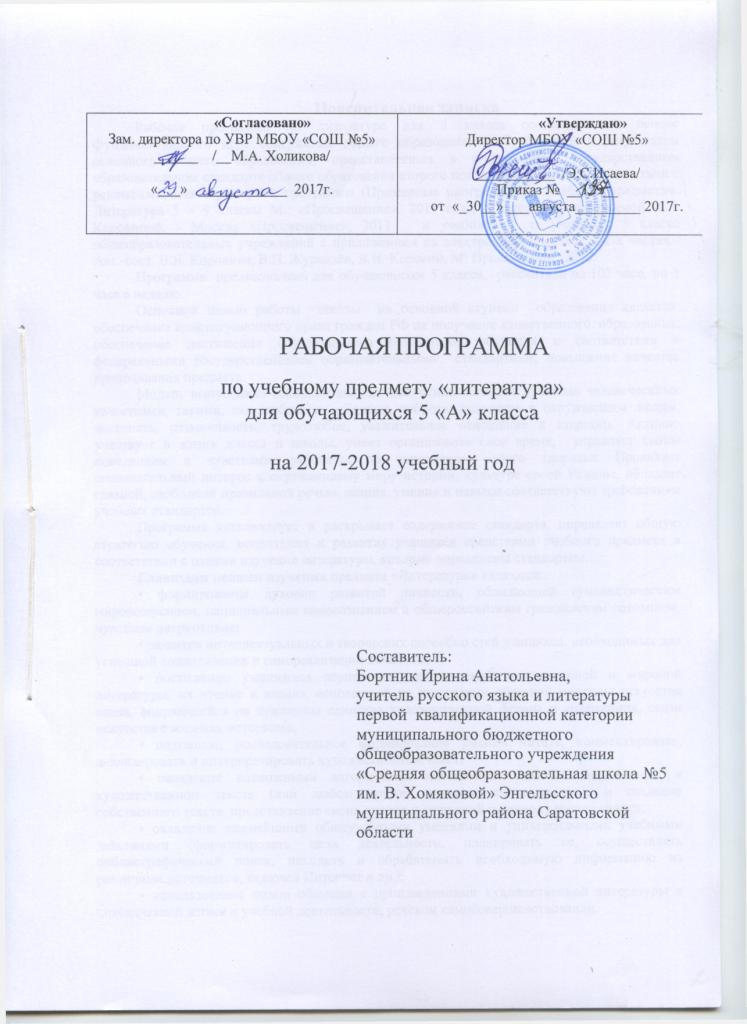 Пояснительная запискаРабочая программа по литературе для 5 класса составлена на основе Фундаментального ядра содержания общего образования и Требований к результатам основного общего образования, представленных в Федеральном государственном образовательном стандарте общего образования второго поколения, а также в соответствии с рекомендациями Примерной программы (Примерные программы по учебным предметам. Литература 5 – 9 классы М.: «Просвещение», 2011 год); с авторской программой В.Я. Коровиной. - Москва «Просвещение», 2011   и учебника  для учащихся 5 класса  общеобразовательных учреждений с приложением на электронном носителе в 2-х частях / Авт.-сост. В.Я. Коровина, В.П. Журавлёв, В.И. Коровин, М: Просвещение, 2013. Программа  предназначена для обучающихся 5 класса,  рассчитана на 102 часа, по 3 часа в неделю.Основной целью работы  школы  на основной ступени  образования является:  обеспечение конституционного права граждан РФ на получение качественного  образования; обеспечение достижения обучающимися результатов обучения в соответствии с федеральными государственными образовательными  стандартами; повышение качества преподавания предмета.Модель выпускника основной школы: выпускник обладает лучшими человеческими  качествами, такими, как любовь к   Родине, доброта, внимание к окружающим людям, честность, отзывчивость, трудолюбие, уважительное отношение к старшим. Активно участвует в жизни класса и школы, умеет организовать свое время,  управляет своим поведением и чувствами, заботится об укреплении своего здоровья. Проявляет познавательный интерес к окружающему миру истории, культуре своей Родины, обладает связной, свободной правильной речью, знания, умения и навыки соответствуют требованиям учебных стандартов.Программа детализирует и раскрывает содержание стандарта, определяет общую стратегию обучения, воспитания и развития учащихся средствами учебного предмета в соответствии с целями изучения литературы, которые определены стандартом.Главными целями изучения предмета «Литература» являются: • формирование духовно развитой личности, обладающей гуманистическим мировоззрением, национальным самосознанием и общероссийским гражданским сознанием, чувством патриотизма;• развитие интеллектуальных и творческих способно стей учащихся, необходимых для успешной социализации и самореализации личности;• постижение учащимися вершинных произведений отечественной и мировой литературы, их чтение и анализ, основанный на понимании образной природы искусства слова, опирающийся на принципы единства художественной формы и содержания, связи искусства с жизнью, историзма;• поэтапное, последовательное формирование умений читать, комментировать, анализировать и интерпретировать художественный текст;• овладение возможными алгоритмами постижения смыслов, заложенных в художественном тексте (или любом другом речевом высказывании), и создание собственного текста, представление своих оценок и суждений по поводу прочитанного;• овладение важнейшими общеучебными умениями и универсальными учебными действиями (формулировать цели деятельности, планировать ее, осуществлять библиографический поиск, находить и обрабатывать необходимую информацию из различных источников, включая Интернет и др.);• использование опыта общения с произведениями художественной литературы в повседневной жизни и учебной деятельности, речевом самосовершенствовании.На уроках литературы целесообразно использовать следующие образовательные технологии: личностно ориентированную,  информационно-коммуникативную, технологию сотрудничества, технологию индивидуального стиля обучения;методы обучения: словесные, наглядные, самостоятельная работа, инструктивно-продуктивные, проблемного обучения, проектные.   Формы уроков:  защита проектов;  лекция,  практикумы; уроки контроля, развития речи, внеклассного чтения, комбинированные, диспут,    работа с текстом.Результаты изучения предмета   «Литература»Личностными результатами выпускников основной школы, формируемыми при изучении предмета «Литература», являются:воспитание российской гражданской идентичности: патриотизма, чувства гордости за свою Родину, прошлое и настоящее многонационального народа России; усвоение гуманистических, демократических и традиционных ценностей многонационального российского общества; воспитание чувства ответственности и долга перед Родиной;формирование ответственного отношения к учению, готовности и способности обучающихся к саморазвитию и самообразованию;формирование осознанного, уважительного и доброжелательного отношения к другому человеку, его мнению, мировоззрению, культуре, языку, вере, гражданской позиции, к истории, религии, языкам, ценностям народов России и народов мира;формирование коммуникативной компетентности со сверстниками, старшими и младшими в процессе образовательной, общественно полезной, учебно-исследовательской, творческой и других видов деятельности; использование для решения познавательных и коммуникативных задач различных источников информации (словари, энциклопедии, интернет-ресурсы и др.).Метапредметные результаты изучения предмета «Литература» в основной школе:умение понимать проблему, выдвигать гипотезу, структурировать материал, подбирать аргументы для подтверждения собственной позиции, выделять причинно-следственные связи в устных и письменных высказываниях, формулировать выводы; владение основами самоконтроля, самооценки, принятия решений и осуществления осознанного выбора в учебной и познавательной деятельности;смысловое чтение;умение организовывать учебное сотрудничество и совместную деятельность с учителем и сверстниками; работать индивидуально и в группе; находить общее решение и разрешать конфликты на основе согласования позиций и учёта интересов; формулировать, аргументировать и отстаивать своё мнение;умение осознанно использовать речевые средства в соответствии с задачей коммуникации, для выражения своих чувств, мыслей и потребностей; планирования и регуляции своей деятельности; владение устной и письменной речью; монологической контекстной речью;умение работать с разными источниками информации, находить ее, анализировать, использовать в самостоятельной деятельности. Предметные результаты выпускников основной школы состоят в следующем:1) в познавательной сфере:• понимание ключевых проблем изученных произведений русского фольклора и фольклора других народов, древнерусской литературы, литературы XVIII в., русских писателей XIX—XX вв., литературы народов России и зарубежной литературы; • понимание связи литературных произведений с эпохой их написания, выявление заложенных в них вневременных, непреходящих нравственных ценностей и их современного звучания;• умение анализировать литературное произведение: определять его принадлежность к одному из литературных родов и жанров; понимать и формулировать тему, идею, нравственный пафос литературного произведения, характеризовать его героев, сопоставлять героев одного или нескольких произведений; • определение в произведении элементов сюжета, композиции, изобразительно-выразительных средств языка, понимание их роли в раскрытии идейно художественного содержания произведения (элементы филологического анализа);• владение элементарной литературоведческой терминологией при анализе литературного произведения;2) в ценностно-ориентационной сфере:• приобщение к духовно-нравственным ценностям русской литературы и культуры, сопоставление их с духовно-нравственными ценностями других народов;• формулирование собственного отношения к произведениям русской литературы, их оценка; • собственная интерпретация (в отдельных случаях) изученных литературных произведений;• понимание авторской позиции и свое отношение к ней;3) в коммуникативной сфере:• восприятие на слух литературных произведений разных жанров, осмысленное чтение и адекватное восприятие; • умение пересказывать прозаические произведения или их отрывки с использованием образных средств русского языка и цитат из текста; отвечать на вопросы по прослушанному или прочитанному тексту; создавать устные монологические высказывания разного типа; уметь вести диалог;• написание изложений и сочинений на темы, связанные с тематикой, проблематикой изученных произведений, классные и домашние творческие работы, рефераты на литературные и общекультурные темы;4) в эстетической сфере:• понимание образной природы литературы как явления словесного искусства; эстетическое восприятие произведений литературы; формирование эстетического вкуса;• понимание русского слова в его эстетической функции, роли изобразительно-выразительных языковых средств в создании художественных образов литературных произведений.           Ключевыми образовательными компетенциями являются следующие:1. Ценностно-смысловые компетенции. Это компетенции в сфере мировоззрения, связанные с ценностными ориентирами ученика, его способностью видеть и понимать окружающий мир, ориентироваться в нем, осознавать свою роль и предназначение, уметь выбирать целевые и смысловые установки для своих действий и поступков, принимать решения. Данные компетенции обеспечивают механизм самоопределения ученика в ситуациях учебной и иной деятельности. От них зависит индивидуальная образовательная траектория ученика и программа его жизнедеятельности в целом.2. Учебно-познавательные компетенции. Это совокупность компетенций ученика в сфере самостоятельной познавательной деятельности, включающей элементы логической, методологической, общеучебной деятельности, соотнесенной с реальными познаваемыми объектами. Сюда входят знания и умения организации целеполагания, планирования, анализа, рефлексии, самооценки учебно-познавательной деятельности. По отношению к изучаемым объектам ученик овладевает креативными навыками продуктивной деятельности: добыванием знаний непосредственно из реальности, владением приемами действий в нестандартных ситуациях, эвристическими методами решения проблем. В рамках данных компетенций определяются требования соответствующей функциональной грамотности: умение отличать факты от домыслов, владение измерительными навыками, использование вероятностных, статистических и иных методов познания.3. Информационные компетенции. При помощи реальных объектов (телевизор, магнитофон, телефон, факс, компьютер, принтер, модем, копир) и информационных технологий (аудио- видеозапись, электронная почта, СМИ, Интернет), формируются умения самостоятельно искать, анализировать и отбирать необходимую информацию, организовывать, преобразовывать, сохранять и передавать ее. Данные компетенции обеспечивают навыки деятельности ученика по отношению к информации, содержащейся в учебных предметах и образовательных областях, а также в окружающем мире.4. Коммуникативные компетенции. Включают знание необходимых языков, способов взаимодействия с окружающими и удаленными людьми и событиями, навыки работы в группе, владение различными социальными ролями в коллективе. Ученик должен уметь представить себя, написать письмо, анкету, заявление, задать вопрос, вести дискуссию и др. Для освоения данных компетенций в учебном процессе фиксируется необходимое и достаточное количество реальных объектов коммуникации и способов работы с ними для ученика каждой ступени обучения в рамках каждого изучаемого предмета или образовательной области.5. Компетенции личностного самосовершенствования направлены на освоение способов физического, духовного и интеллектуального саморазвития, эмоциональной саморегуляции и самоподдержки. Реальным объектом в сфере данных компетенций выступает сам ученик. Он овладевает способами деятельности в собственных интересах и возможностях, что выражаются в его непрерывном самопознании, развитии необходимых современному человеку личностных качеств, формировании психологической грамотности, культуры мышления и поведения. К данным компетенциям относятся правила личной гигиены, забота о собственном здоровье, половая грамотность, внутренняя экологическая культура. Сюда же входит комплекс качеств, связанных с основами безопасной жизнедеятельности личности.Содержание учебного предметаКалендарно-тематический план по литературе (3 часа в неделю, всего 102 ч.)УМК--- В.Я. Коровина.№ п/пТематический блокКол-во часКол-во часКол-во часКол-во часКол-во часФормы организации учебного занятиявсегоВн.чтениеРазв.речипроектКонтр.работы1.Введение1беседа2Устное народное творчество. 101211беседы; урок внеклассного чтения, развития речи, контроля.3Древнерусская литература.2Урок усвоения новых знаний,  беседы, работа с текстом.4Литература 18 века.2111Урок усвоения новых знаний беседы, урок внеклассного чтения, развития речи, комбинированные,  работа с текстом5Литература 19 века.41341Урок усвоения новых знаний, развития речи, внеклассного чтения, комбинированные,  работа с текстом.6Литература 20 века.326231беседы; урок внеклассного чтения, развития речи, контроля.7Зарубежная литература.1411Урок усвоения новых знаний, развития речи, внеклассного чтенияВсего:102 ч121052№урокаНаименование тем  уроковДата проведенияДата проведенияДата проведенияПервая четверть План ФактКорректировкаК читателям. Роль книг в жизни человека.Малые жанры фольклора. Детский фольклор.Р/р. Обучение сочинению загадки, частушки, колыбельной песни.Сказка как вид народной прозы. Виды сказок.Художественный мир сказки «Царевна – лягушка»..Волшебная сказка героического содержания. «Иван – крестьянский сын и чудо-юдо». .Образ главного героя сказки. .РР Составление волшебной сказки..Вн. чт.  Сказка  о животных «Журавль и цапля».Бытовая сказка  «Солдатская шинель»ПРОЕКТ Электронный альбом «Художники – иллюстраторы сказок»..Контрольная работа «Почему я люблю читать народные сказки», «Добро и зло в народных сказках», «Мой любимый герой народной сказки».«Повесть временных лет» как литературный памятник.«Подвиг отрока-киевлянина и хитрость воеводы Претича».М.В.Ломоносов - учѐный, поэт, художник.М.В. Ломоносов. Стихотворение  «Случились вместе два Астронома в пиру…»И.А. Крылов. Басня «Волк на псарне»- отражение исторических событийБасни И.А. Крылова «Ворона и Лисица», «Свинья под дубом». Обличение человеческих пороков в басняхВн. чт. Жанр басни в мировой литературе..РР Басни Крылова. Анализ и исполнение. ПРОЕКТ Электронный альбом «Герои басен И. А. Крылова в иллюстрациях»В.А. Жуковский – сказочник. Сказка «Спящая царевна».«Спящая царевна» как литературная сказка..В.А. Жуковский. Жанр баллады. «Кубок»А.С.Пушкин. «Няне» как поэтизация образа Арины Родионовны..Вторая четвертьА.С. Пушкин. Пролог к поэме «Руслан и Людмила» как собирательная картина народных сказок.А.С. Пушкин. «Сказка о мертвой царевне и о семи богатырях»Система образов сказки. Нравственная красота героев.РР Мои любимые сказки Пушкина. Мои любимые герои Пушкина.РР Сходство и различие литературной и народной сказки.Русская литературная сказка. А. Погорельский. Сказка «Черная курица, или Подземные жители»Вн. чт.  П. П. Ершов «Конёк-Горбунок»М.Ю. Лермонтов. Стихотворение «Бородино». Патриотический пафос стихотворения Художественные особенности стихотворения М.Ю. Лермонтова «Бородино»Н.В. Гоголь.  Общее знакомство со сборником «Вечера на хуторе близ Диканьки». Повесть «Заколдованное место». Реальное и фантастическое в повести «Заколдованное место»Вн. чт. Повести из сборника Н. В. Гоголя «Вечера на хуторе близ Диканьки».Н.А. Некрасов. «Мороз, Красный нос» (отрывок из поэмы). Изображение судьбы русской женщины.Мир детства в стихотворении «Крестьянские дети». И.С. Тургенев. Рассказ «Муму». Знакомство с героями.Герасим и его окружение. Духовные и нравственные качества героя.Герасим и барыня. Герасим и Татьяна.Превосходство Герасима над челядью. Протест против крепостничества.Р/Р.Подготовка к домашнему сочинению по повести И.С.Тургенева«Муму»: «Каковы друзья и враги Герасима ?». «Чудные картины» А.А. ФетаЛ.Н. Толстой. Рассказ «Кавказский пленник» как протест против национальной вражды.Жилин и Костылин. Обучение сравнительной характеристики героев.Третья четвертьТема дружбы в рассказе.Под страхом смерти. РР Обучение сочинению по рассказу «Кавказский пленник».А.П. Чехов. «Хирургия». Юмористический рассказ.О смешном в литературном произведении. Юмор.Вн. чт. Д. В. Григорович «Гуттаперчевый мальчик».Русские поэты 19 века о Родине и родной  природе. Лирика Ф.И.Тютчева.Лирика И.С.Никитина, А.Н.Плещеева, А.Н.Майкова, И.З.Сурикова.ПРОЕКТ «Электронный альбом «Стихи о Родине и родной природе в иллюстрациях»И.А. Бунин. Рассказ «Косцы»Вн. чт.  И. А. Бунин «Лапти»В.Г.Короленко. Повесть «В дурном обществе». Вася и его отец.Жизнь семьи Тыбурция. Общение Васи с Валеком и Марусей.Изображение города и его обитателей в повести. Равнодушие окружающих людей.РР Подготовка к сочинению по повести В.Г. Короленко «В дурном обществе»  Вн. чт. А. И. Куприн «Тапёр». Талант и труд в рассказе.С.А. Есенин. Стихотворения «Я покинул родимый дом…», «Низкий дом с голубыми ставнями…»П.П. Бажов. Сказ «Медной горы Хозяйка». Сила характера Данилы-мастераОбраз хозяйки Медной горы. Понятие о сказе.Трудолюбие и талант Данилы –мастера.Вн. чт. П.П. Бажов «Малахитовая шкатулка».К.Г. Паустовский.  Сказка  «Теплый хлеб»К.Г. Паустовский. Рассказ «Заячьи лапы» Вн. чт. Рассказы о природе  К. Г. ПаустовскогоС.Я. Маршак. Пьеса-сказка «Двенадцать месяцев»Положительные и отрицательные герои в пьесе-сказке С.Я. Маршака «Двенадцать месяцев» ПРОЕКТ Постановка спектакля по фрагменту сказкиА.П. Платонов. Рассказ  «Никита»Тема человеческого труда в рассказе «Никита».В.П. Астафьев. Рассказ «Васюткино озеро».Человек и природа в рассказе В.П. Астафьева «Васюткино озеро».Четвертая  четвертьРР Подготовка к сочинению по рассказу В.П. Астафьева «Васюткино озеро»Вн. чт. В.П. Астафьев «Белогрудка»К. М. Симонов «Майор привёз мальчишку на лафете». Дети и войнаА. Т. Твардовский «Рассказ танкиста»РР Писатели и поэты ХХ века о Родине, родной природе и о себеПРОЕКТ «Электронный альбом «Русские поэты XX в. о Родине и родной природе» в иллюстрациях»Саша Черный «Кавказский пленник», «Игорь- Робинзон».Ю.Ч. Ким «Рыба-кит»Вн. чт. Н. А. Тэффи «Валя»Роберт Льюис Стивенсон «Вересковый мед»Даниель Дефо «Робинзон Крузо» произведение о силе человеческого духа, гимн неисчерпаемым возможностям человека.Герой на острове. Устройство жизни. Характер главного герояХ.-К. Андерсен «Снежная королева». Внутренняя красота героиниРеальное и фантастическое в сказке. Кай и Герда.Победа добра, любви и дружбы над зломРР Подготовка к домашнему сочинению:«Герда против снежной королевы»,«Добро и зло в сказках Андерсена», «О чем мечтал Андерсен в своих сказках?»Марк  Твен «Приключения Тома Сойера».Литературная игра по произведению М. Твена «Приключение Тома Сойера».Вн.чт. Жорж Санд «О чем говорят цветы»Дж. Лондон «Сказание о Кише». Нравственное взросление героя.Контрольная работа по пройденному материалу.Мастерство писателя в изображении жизни северного народа ПРОЕКТ. Электронная презентация «Памятники литературным героям»Исследовательская работа. Литературный праздник «Путешествие по стране Литературии 5 класса»